W związku z realizacją zadania będącego częścią projektu:„Symbiosis – ochrona ex-situ gatunków zagrożonych i edukacja ekologiczna w działalności polskich ośrodków rehabilitacji zwierząt – wzmocnienie potencjału sieci ośrodków na Warmii i Mazurach”Fundacja Albatros Bukwałd 45a, 11-001 Dywity, KRS 0000263522, NIP 7393574717, REGON 280150768, info@falbatros.pl, 664 173 828, 664 950 458 ogłasza:WYBÓR NAJKORZYSTNIEJSZEJ OFERTY W POSTĘPOWANIU na „Modernizacja i obsługa podstrony internetowej projektu”Znak sprawy: 1/ZO/2020I Zamawiający Fundacja Albatros, informuje, iż zgodnie z Rozdziałem XI zapytania ofertowego oznaczonego symbolem: 1/ZO/2020 pn.: „Modernizacja i obsługa podstrony internetowej projektu” wybrano najkorzystniejszą ofertę złożoną przez Wykonawcę:Oferta nr 5Sylwia Żakul. Orłowicza 35/42,10-684 OlsztynZ ceną brutto: 10 000,00 złII Zamawiający informuje, iż na realizację przedmiotu zamówienia przeznaczył kwotę: 10 000,00 zł. III W prowadzonym postępowaniu złożono następującą oferty:IV Ze streszczenia i porównania ofert wynika następujący ranking ofert: V Umowa z wybranym Wykonawcą zostanie zawarta w terminie wskazanym przez Zamawiającego.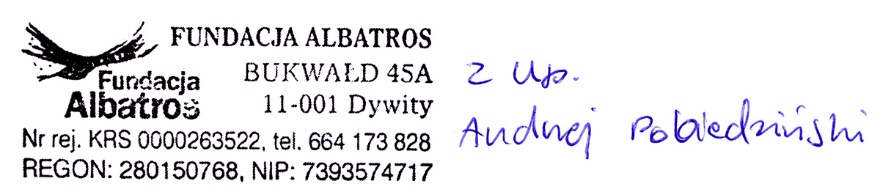 23-01-2020 r.Nr ofertyNazwa WykonawcySiedziba WykonawcyCena brutto:1KDMC Karolina Podsiedlikul. Bema 16-18 m. 19, 91-492 Łódź62 361,00 zł2MSIT Michał Skrzypczyk Nieciszów 45a/1, 56-400 Oleśnica10 332,00 zł3Partium Sp. z o.o.ul. Jesienna 32, 05-515 Nowa Iwiczna65 000,00 zł4ViewOne Sp. z o.o.ul. Taneczna 78, 02-829 Warszawa55 350,00 zł5Sylwia Żakul. Orłowicza 35/42, 10-684 Olsztyn 10 000,00 złNr ofertyNazwa WykonawcySiedziba WykonawcyCena brutto:Miejsce 5Sylwia Żakul. Orłowicza 35/42, 10-684 Olsztyn 10 000,00 zł12MSIT Michał Skrzypczyk Nieciszów 45a/1, 56-400 Oleśnica10 332,00 zł24ViewOne Sp. z o.o.ul. Taneczna 78, 02-829 Warszawa55 350,00 zł31KDMC Karolina Podsiedlikul. Bema 16-18 m. 19, 91-492 Łódź62 361,00 zł43Partium Sp. z o.o.ul. Jesienna 32, 05-515 Nowa Iwiczna65 000,00 zł5